проект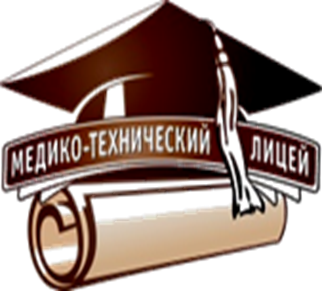 РАБОЧАЯ ПРОГРАММА ВОСПИТАНИЯМАОУ «САМАРСКИЙ МЕДИКО-ТЕХНИЧЕСКИЙ ЛИЦЕЙ» городского округа САМАРА(срок реализации программы 2021-2023гг.)Разработчики: Губарева Л.Ф.Пинюгин Д.А.Будимиров В.М.Петрова Н.Н.Самара, 2020ПОЯСНИТЕЛЬНАЯ ЗАПИСКАРабочая программа воспитания в МАОУ «Самарский медико-технический лицей» г.о. Самара (далее – Лицей) является обязательной частью основных образовательных программ. В центре программы воспитания в соответствии с Федеральными государственными образовательными стандартами (далее – ФГОС) общего образования находится личностное развитие обучающихся, формирование у них системных знаний о различных аспектах развития России и мира. Один из результатов реализации программы - приобщение обучающихся к российским традиционным духовным ценностям, правилам и нормам поведения в российском обществе. Программа призвана обеспечить достижение обучающимися личностных результатов, указанных во ФГОС: формирование у обучающихся основ российской идентичности; готовность обучающихся к саморазвитию; мотивацию к познанию и обучению; ценностные установки и социально-значимые качества личности; активное участие в социальнозначимой деятельности. Программа воспитания Лицея включает в себя четыре основных раздела: раздел «Особенности организуемого в школе воспитательного процесса», раздел «Цель и задачи воспитания», раздел «Виды, формы и содержание деятельности», раздел «Основные направления самоанализа воспитательной работы», раздел «Виды, формы и содержание деятельности» представлен инвариантными модулями «Классное руководство», «Школьный урок», «Курсы внеурочной деятельности», «Самоуправление», «Работа с родителями». «Профориентация» и вариативными модулями: «Ключевые общешкольные дела», «Школьные медиа», «Организация предметно-эстетической среды», «Детские общественные объединения», «Волонтерство».ОСОБЕННОСТИ ОРГАНИЗУЕМОГО В ШКОЛЕ ВОСПИТАТЕЛЬНОГО ПРОЦЕССАМуниципальное автономное общеобразовательное учреждение Самарский медико-технический лицей (далее Лицей)  находится в Октябрьском районе г. Самаре на границе  с историческим центром города, рядом расположен Самарский медицинский университет. Лицей располагается в нескольких зданиях — главном корпусе на ул. Полевой д.74, где размещены 5–11 классы, и приспособленных корпусах во встроенно-пристроенных помещениях жилых домов на проспекте Ленина, где проходят обучение 1–4 классы, имеется отдельное здание корпуса «Орион» для дополнительного образования и досуговых мероприятий. Основное здание лицея построено в 1938 году и было школой №32, которую закончил Герой Советского Союза Кучумов А.М. (на здании Лицея  в 2020 г. открыта мемориальная доска в честь легендарного героя). В годы Великой Отечественной войны в здании было  общежитие для артистов Большого театра и эвакогоспиталь. Данная специфика расположения Лицея и историческое прошлое основного здания учитывалось при составлении программы воспитания.В советское время в здании располагался  межшкольный  учебно-производственный комбинат № 6 Октябрьского района, на его базе в 1992 году был открыт медико-технический лицей. Лицей изначально создавался, как учреждение профильного обучения по двум направлениям: медицинское и техническое. На сегодняшний день к этим направлениям добавлено - экономическое. Профориентация учащихся Лицея организована в тесном сотрудничестве с профильными вузами (СамГМУ, СГАУ, СамГТУ, СГЭУ, Высшая школа экономики).Отличительной особенностью обучающегося контингента Лицея является географическая удаленность проживания учащихся, и поступление новых учащихся после 9  класса.Воспитательная система Лицея основана на бережном сохранении традиций образовательного учреждения и на внедрении инновационных образовательных технологий и практик.Особенностью образовательного процесса Лицея является то, что обучение и воспитание осуществляется на единых подходах, в котором образование ребенка не ограничивается стенами учреждения, оно становится сетевым, мобильным, открытым.  В лицее работают объединения дополнительного образования художественного, технического, туристско-краеведческого, физкультурно-спортивного направлений. Спортивный зал в Лицее изначально не был предусмотрен проектом. Пристрой со спортивном залом появился в Лицее в 2019 году. В настоящее время в Лицее работают детские объединения физкультурно-спортивной направленности и формируются новые спортивные традиции. (Лицейские спортивные субботы, лицейский спортивный клуб «Спортивное Молодежное Товарищество Лицеистов», объединение по подготовке к сдаче норм ГТО)Стержнем годового цикла воспитательной деятельности Лицея являются ключевые  традиционные дела, через которые осуществляется интеграция воспитательных усилий педагогов и учащихся: проведение выездных сборов, Дня лицеиста, посвящение  первоклассников, посвящение пятиклассников и посвящение в лицеисты учащихся восьмых классов, чемпионат по интеллектуальным играм «Что? Где? Когда?», лицейский Кинотавр, конкурс английской песни, лицейский вокальный конкурс, фестиваль творчества «Созвездие», итоговое масштабное мероприятие научных и творческих результатов учащихся лицея «Звёздный круг».В Самарском медико-техническом лицее несколько раз в год организовываются выездные мероприятия для учащихся, в том числе: выездные сборы со спортивной составляющей, «Веселые старты», кубок КВН, детский оздоровительный лагерь, языковой лагерь. Важной чертой каждого ключевого дела и большинства используемых для воспитания других совместных дел педагогов и учащихся является коллективная разработка, коллективное планирование, коллективное проведение и коллективный анализ результатов.Участие учащихся и родителей в проведении благотворительных акций «100 друзей», «Мир Теперь Лучше» внутри и вне лицея способствуют развитию у учеников способностей работать в сотрудничестве с другими людьми, заботиться об окружающих, делиться с ними своей энергией и талантами.   Участие в социально ценной деятельности традиционно рассматривается как действенное воспитательное средство. Волонтерские (добровольческие) проекты Лицея объединяют  учащихся, родителей и педагогов в социально-полезной деятельности, являются действенным воспитательным средством.В Самарском медико-техническом лицее преобладает неповторимая атмосфера дружбы, товарищества, взаимопомощи и взаимопонимания. Демократический уклад жизни – это уникальный внутренний облик Лицея, его особенная атмосфера, его тепло, защищенность ребенка, самоценность свободы личности, его прав и возможностей; это учреждение свободы и творчества.ЦЕЛЬ И ЗАДАЧИ ВОСПИТАНИЯ1. В соответствии с Концепцией духовно-нравственного воспитания российских школьников, современный национальный идеал личности, воспитанной в новой российской общеобразовательной школе, – это высоконравственный, творческий, компетентный гражданин России, принимающий судьбу Отечества как свою личную, осознающей ответственность за настоящее и будущее своей страны, укорененный в духовных и культурных традициях российского народа. 2. Исходя из этого воспитательного идеала, а также основываясь на базовых для нашего общества ценностях (таких как семья, труд, отечество, природа, мир, знания, культура, здоровье, человек) формулируется общая цель воспитания в Лицее– личностное развитие школьников, проявляющееся:1) в усвоении ими знаний основных норм, которые общество выработало на основе этих ценностей (то есть, в усвоении ими социально значимых знаний); 2) в развитии их позитивных отношений к этим общественным ценностям (то есть в развитии их социально значимых отношений);3) в приобретении ими соответствующего этим ценностям опыта поведения, опыта применения сформированных знаний и отношений на практике (то есть в приобретении ими опыта осуществления социально значимых дел).Данная цель ориентирует педагогов не на обеспечение соответствия личности ребенка единому уровню воспитанности, а на обеспечение позитивной динамики развития его личности. В связи с этим важно сочетание усилий педагога по развитию личности ребенка и усилий самого ребенка по своему саморазвитию. Их сотрудничество, партнерские отношения являются важным фактором успеха в достижении цели.Конкретизация общей цели воспитания применительно к возрастным особенностям школьников позволяет выделить в ней следующие целевые приоритеты, которым необходимо уделять чуть большее внимание на разных уровнях общего образования:1. В воспитании детей младшего школьного возраста (уровень начального общего образования) таким целевым приоритетом является создание благоприятных условий для усвоения школьниками социально значимых знаний – знаний основных норм и традиций того общества, в котором они живут. Выделение данного приоритета связано с особенностями детей младшего школьного возраста: с их потребностью самоутвердиться в своем новом социальном статусе - статусе школьника, то есть научиться соответствовать предъявляемым к носителям данного статуса нормам и принятым традициям поведения. Такого рода нормы и традиции задаются в школе педагогами и воспринимаются детьми именно как нормы и традиции поведения школьника. Знание их станет базой для развития социально значимых отношений школьников и накопления ими опыта осуществления социально значимых дел и в дальнейшем, в подростковом и юношеском возрасте. К наиболее важным из них относятся следующие:  - быть любящим, послушным и отзывчивым сыном (дочерью), братом (сестрой), внуком (внучкой); уважать старших и заботиться о младших членах семьи; выполнять посильную для ребёнка домашнюю работу, помогая старшим;- быть трудолюбивым, следуя принципу «делу — время, потехе — час» как в учебных занятиях, так и в домашних делах, доводить начатое дело до конца;- знать и любить свою Родину – свой родной дом, двор, улицу, город, село, свою страну; - беречь и охранять природу (ухаживать за комнатными растениями в классе или дома, заботиться о своих домашних питомцах и, по возможности, о бездомных животных в своем дворе; подкармливать птиц в морозные зимы; не засорять бытовым мусором улицы, леса, водоёмы);  - проявлять миролюбие — не затевать конфликтов и стремиться решать спорные вопросы, не прибегая к силе; - стремиться узнавать что-то новое, проявлять любознательность, ценить знания;- быть вежливым и опрятным, скромным и приветливым;- соблюдать правила личной гигиены, режим дня, вести здоровый образ жизни; - уметь сопереживать, проявлять сострадание к попавшим в беду; стремиться устанавливать хорошие отношения с другими людьми; уметь прощать обиды, защищать слабых, по мере возможности помогать нуждающимся в этом  людям; уважительно относиться к людям иной национальной или религиозной принадлежности, иного имущественного положения, людям с ограниченными возможностями здоровья;- быть уверенным в себе, открытым и общительным, не стесняться быть в чём-то непохожим на других ребят; уметь ставить перед собой цели и проявлять инициативу, отстаивать своё мнение и действовать самостоятельно, без помощи старших.  Знание младшим школьником данных социальных норм и традиций, понимание важности следования им имеет особое значение для ребенка этого возраста, поскольку облегчает его вхождение в широкий социальный мир, в открывающуюся ему систему общественных отношений. 2. В воспитании детей подросткового возраста (уровень основного общего образования) таким приоритетом является создание благоприятных условий для развития социально значимых отношений школьников, и, прежде всего, ценностных отношений:- к семье как главной опоре в жизни человека и источнику его счастья;- к труду как основному способу достижения жизненного благополучия человека, залогу его успешного профессионального самоопределения и ощущения уверенности в завтрашнем дне; - к своему отечеству, своей малой и большой Родине как месту, в котором человек вырос и познал первые радости и неудачи, которая завещана ему предками и которую нужно оберегать; - к природе как источнику жизни на Земле, основе самого ее существования, нуждающейся в защите и постоянном внимании со стороны человека; - к миру как главному принципу человеческого общежития, условию крепкой дружбы, налаживания отношений с коллегами по работе в будущем и создания благоприятного микроклимата в своей собственной семье;- к знаниям как интеллектуальному ресурсу, обеспечивающему будущее человека, как результату кропотливого, но увлекательного учебного труда; - к культуре как духовному богатству общества и важному условию ощущения человеком полноты проживаемой жизни, которое дают ему чтение, музыка, искусство, театр, творческое самовыражение;- к здоровью как залогу долгой и активной жизни человека, его хорошего настроения и оптимистичного взгляда на мир;- к окружающим людям как безусловной и абсолютной ценности, как равноправным социальным партнерам, с которыми необходимо выстраивать доброжелательные и взаимоподдерживающие отношения, дающие человеку радость общения и позволяющие избегать чувства одиночества;- к самим себе как хозяевам своей судьбы, самоопределяющимся и самореализующимся личностям, отвечающим за свое собственное будущее. Данный ценностный аспект человеческой жизни чрезвычайно важен для личностного развития лицеиста, так как именно ценности во многом определяют его жизненные цели, его поступки, его повседневную жизнь. Выделение данного приоритета в воспитании школьников, обучающихся на ступени основного общего образования, связано с особенностями детей подросткового возраста: с их стремлением утвердить себя как личность в системе отношений, свойственных взрослому миру. В этом возрасте особую значимость для детей приобретает становление их собственной жизненной позиции, собственных ценностных ориентаций. Подростковый возраст – наиболее удачный возраст для развития социально значимых отношений школьников.3. В воспитании детей юношеского возраста (уровень среднего общего образования) таким приоритетом является создание благоприятных условий для приобретения лицеистами опыта осуществления социально значимых дел.Выделение данного приоритета связано с особенностями лицеистов юношеского возраста: с их потребностью в жизненном самоопределении, в выборе дальнейшего жизненного пути, который открывается перед ними на пороге самостоятельной взрослой жизни. Сделать правильный выбор старшеклассникам поможет имеющийся у них реальный практический опыт, который они могут приобрести в том числе и в школе. Важно, чтобы опыт оказался социально значимым, так как именно он поможет гармоничному вхождению школьников во взрослую жизнь окружающего их общества. Это:- опыт дел, направленных на заботу о своей семье, родных и близких; - трудовой опыт, опыт участия в производственной практике;- опыт дел, направленных на пользу своему родному городу или селу, стране в целом, опыт деятельного выражения собственной гражданской позиции; - опыт природоохранных дел;- опыт разрешения возникающих конфликтных ситуаций в школе, дома или на улице;- опыт самостоятельного приобретения новых знаний, проведения научных исследований, опыт проектной деятельности;- опыт изучения, защиты и восстановления культурного наследия человечества, опыт создания собственных произведений культуры, опыт творческого самовыражения; - опыт ведения здорового образа жизни и заботы о здоровье других людей; - опыт оказания помощи окружающим, заботы о малышах или пожилых людях, волонтерский опыт;- опыт самопознания и самоанализа, опыт социально приемлемого самовыражения и самореализации.Выделение в общей цели воспитания целевых приоритетов, связанных с возрастными особенностями воспитанников, не означает игнорирования других составляющих общей цели воспитания. Приоритет — это то, чему педагогам, работающим со школьниками конкретной возрастной категории, предстоит уделять большее, но не единственное внимание. Добросовестная работа педагогов, направленная на достижение поставленной цели, позволит ребенку получить необходимые социальные навыки, которые помогут ему лучше ориентироваться в сложном мире человеческих взаимоотношений, эффективнее налаживать коммуникацию с окружающими, увереннее себя чувствовать во взаимодействии с ними, продуктивнее сотрудничать с людьми разных возрастов и разного социального положения, смелее искать и находить выходы из трудных жизненных ситуаций, осмысленнее выбирать свой жизненный путь в сложных поисках счастья для себя и окружающих его людей.Достижению поставленной цели воспитания обучающихся будет способствоватьрешение следующих основных задач:Реализовывать потенциал классного руководства в воспитании школьников, поддерживать активное участие классных сообществ в жизни Лицея; Использовать в воспитании детей возможности школьного урока, апробировать современные формы занятий, пересматривая классно-урочную систему; Реализовывать воспитательные возможности объединений, работающих по программам внеурочной деятельности, которые интересны лицеистам и востребованы у них; Инициировать и поддерживать ученическое самоуправление, а также развивать различные детско-взрослые сообщества;Организовать работу с семьями лицеистов, их родителями или законными представителями, направленную на совместное решение проблем личностного развития детей; Организовывать профориентационную работу с лицеистами;Реализовывать воспитательные возможности общелицейских ключевых дел, поддерживать традиции их коллективного планирования, организации, проведения и анализа в лицейском сообществе;Организовать работу школьных медиа, реализовывать их воспитательный потенциал; Развивать и проектировать предметно-эстетическую среду Лицея и реализовывать ее воспитательные возможности; Инициировать и поддерживать деятельность детских общественных организаций(РДШ и «Юнармия»);Организовывать  волонтерскую работу с обучающимися.Планомерная реализация поставленных задач позволит организовать в Лицее интересную и событийно насыщенную жизнь детей и педагогов, что станет эффективным способом   поддерживать традиции образовательной организации и инициативы по созданию новых в рамках уклада лицейской жизни.3. ВИДЫ, ФОРМЫ И СОДЕРЖАНИЕ ДЕЯТЕЛЬНОСТИПрактическая реализация цели и задач воспитания осуществляется в рамках следующих направлений воспитательной работы лицея. Каждое из них представлено в соответствующем модуле.Инвариантные модули: «Классное руководство», «Школьный урок», «Курсы внеурочной деятельности», «Самоуправление», «Работа с родителями». «Профориентация» и вариативные модули: «Ключевые общелицейские дела», «СМТЛ- медиа», «Организация предметно-эстетической среды», «Детские общественные объединения», «Волонтерство».3.1. Модуль «Классное руководство»Осуществляя классное руководство, педагог МАОУ СМТЛ организует работу с классом; индивидуальную работу с учащимися вверенного ему класса; работу с учителями, преподающими в данном классе; работу с родителями учащихся или их законными представителями.Главное предназначение классного руководителя - создать условия для становления личности ребёнка, входящего в современный ему мир, воспитать человека, способного достойно занять своё место в жизни. Осуществляя работу с классом, классный руководитель организует работу по изучению особенностей личностного развития обучающихся класса; работу с коллективом класса; индивидуальную работу с обучающимися вверенного ему класса; работу с учителями-предметниками в данном классе; работу с родителями обучающихся или их законными представителями.Работа с классным коллективом:инициирование и поддержка участия класса в общешкольных ключевых делах, оказание необходимой помощи детям в их подготовке, проведении и анализе (орган классного самоуправления совет класса и лидер выбираются открытым голосованием)организация интересных и полезных для личностного развития ребенка совместных дел с учащимися вверенного ему класса (познавательной, трудовой, спортивно-оздоровительной, духовно-нравственной, творческой, профориентационной направленности), позволяющие с одной стороны, – вовлечь в них детей с самыми разными потребностями и тем самым дать им возможность самореализоваться в них, а с другой, – установить и упрочить доверительные отношения с учащимися класса, стать для них значимым взрослым, задающим образцы поведения в обществе. педагогическое сопровождение ученического самоуправления класса, детской социальной активности, в том числе и в РДШ; организация участия класса в общешкольных делах, праздниках, мероприятиях, акциях;организация и проведение классных часов: тематические (посвящённые юбилейным датами, Дням воинской славы, событиям в стране, в городе и др.); игровые: игры и тренинги на сплочение и командообразование; проблемные, направленные  на устранение конфликтных ситуаций в классе, школе; организационные, связанные к подготовкой класса к общему делу; здоровьесберегающие, позволяющие получить опыт безопасного поведения в социуме, ведения здорового образа жизни и заботы о здоровье других людей. Включение учащихся в проекты РДШ. Классные часы с использованием методических материалов Всероссийского проекта РДШ «Классный час. Перезагрузка» Для каждого класса (с 1 по 11) комплект мероприятий по темам: родина, природа, здоровье, труд и творчество, знание, личность, взаимоотношения, жизнь, счастье;организация волонтёрских акций, проведение спортивных соревнований, праздников, игр, интерактивных мероприятий и т.п. для обучающихся других классов;поддержка детских инициатив и их педагогическое сопровождение;проведение классных часов как часов плодотворного и доверительного общения педагога и школьников, основанных на принципах уважительного отношения к личности ребенка, поддержки активной позиции каждого ребенка в беседе, предоставления школьникам возможности обсуждения и принятия решений по обсуждаемой проблеме, создания благоприятной среды для общения. изучение учащихся класса (потребности, интересы, склонности и другие личностные характеристики членов классного коллектива), отношений, общения и деятельности в классном коллективе с помощью наблюдения, игр, методики для исследования мотивов участия школьников в деятельности и для определения уровня социальной активности обучающихся;составление карты интересов и увлечений обучающихся;   использование опросников, которые дают возможность изучить мотивацию действий учащихся, интересов конкретной группы учащихся или класса в целом, уровень тревожности учащихся класса;    проведение индивидуальных и групповых диагностических бесед;проектирование целей, перспектив и образа жизнедеятельности классного коллектива с помощью организационно-деятельностной игры, классных часов «Класс, в котором я хотел бы учиться», «В чем секрет лидера?», «Умеете ли вы слушать?» и т.д.сплочение коллектива класса через:  игры и тренинги на сплочение и командообразование, развитие самоуправленческих начал и организаторских, лидерских качеств, умений и навыков;  походы и экскурсии, организуемые классными руководителями совместно с родителями; празднование в классе дней рождения детей, включающие в себя подготовленные микрогруппами поздравления, сюрпризы, творческие подарки и розыгрыши и т.д.;  регулярные внутри классные «огоньки» и творческие дела, дающие каждому школьнику возможность рефлексии собственного участия в жизни класса;выработка совместно со школьниками законов класса, помогающих детям освоить нормы и правила общения, которым они должны следовать в Лицее. Индивидуальная работа с учащимися:изучение особенностей личностного развития учащихся класса через наблюдение за поведением школьников в их повседневной жизни, в специально создаваемых педагогических ситуациях, в играх, погружающих ребенка в мир человеческих отношений, в организуемых педагогом беседах по тем или иным нравственным проблемам; результаты наблюдения сверяются с результатами бесед классного руководителя с родителями школьников, с преподающими в его классе учителями, а также (при необходимости) – с  психологом Лицея;наблюдение за поведением школьников в их повседневной жизни, в играх, в беседах (беседы с родителями школьников, с учителями-предметниками, а также (при необходимости) – со школьным психологом);мотивация ребенка на участие в жизни класса, Лицея, на участие в общественном детском/молодежном движении и самоуправлении; мотивация школьников совместно с учителями-предметниками на участие в конкурсном и олимпиадном движении;поддержка ребенка в решении важных для него жизненных проблем (налаживание взаимоотношений с одноклассниками или учителями, выбор профессии, вуза и дальнейшего трудоустройства, успеваемость и т.п.), когда каждая проблема трансформируется классным руководителем в задачу для лицеиста, которую они совместно стараются решить;индивидуальная работа со школьниками класса, направленная на заполнение ими личных портфолио, в которых дети не просто фиксируют свои учебные, творческие, спортивные, личностные достижения, но и в ходе индивидуальных неформальных бесед с классным руководителем в начале каждого года планируют их, а в конце года – вместе анализируют свои успехи и неудачи; работа классного руководителя с учащимися, находящимся в состоянии стресса и дискомфорта;работа с обучающимися, состоящими на различных видах учёта, в группе риска, оказавшимися в трудной жизненной ситуации (опекаемые, дети из приёмных и неблагополучных семей);коррекция поведения ребенка через частные беседы с ним, его родителями или законными представителями, с другими учащимися класса; через включение в проводимые школьным психологом тренинги общения; через предложение взять на себя ответственность за то или иное поручение в классе;вовлечение учащихся в социально значимую деятельность.Работа с учителями, преподающими в классе:регулярные консультации классного руководителя с учителями-предметниками, направленные на формирование единства мнений и требований педагогов по ключевым вопросам воспитания, на предупреждение и разрешение конфликтов между учителями и учащимися;проведение мини-педсоветов, направленных на решение конкретных проблем класса и интеграцию воспитательных влияний на школьников;привлечение учителей к участию во внутриклассных делах, дающих педагогам возможность лучше узнавать и понимать своих учеников, увидев их в иной, отличной от учебной, обстановке;привлечение учителей к участию в родительских собраниях класса для объединения усилий в деле обучения и воспитания детей;организация участия учителей-предметников в проведении родительских собраний, консультаций для родителей (в том числе в социальных сетях).Работа с родителями учащихся или их законными представителями:регулярное информирование родителей об успехах и проблемах их детей, о жизни класса в целом;помощь родителям лицеистов или их законным представителям в регулировании отношений между ними, администрацией Лицея и учителями-предметниками; организация родительских собраний, происходящих в режиме обсуждения наиболее острых проблем обучения и воспитания школьников;организация консультаций; проведение работы в группах классов в социальных сетях, родительских чатах: обсуждение проблем, размещение планов ближайших дел или отчётов об их проведении,  загрузка творческих работ учащихся или родителей, проведение онлайн-собраний, анкетирование родителей и др.создание и организация работы родительских комитетов классов, участвующих в управлении образовательной организацией и решении вопросов воспитания и обучения их детей;привлечение членов семей лицеистов к организации и проведению дел класса;создание совместно с родителями сайта класса или странички класса в виртуальных социальных сетях.организация на базе класса семейных праздников, конкурсов, соревнований, направленных на сплочение семьи и Лицея. детско-взрослые конкурсы (Весёлые старты, «Папа, мама, я – спортивная семья», День здоровья и др.);организация родительских гостиных, семейных клубов (Клуб выходного дня); проведение мастер-классов для детей; праздников; волонтёрских акций, экскурсий, Дней семьи, посещение музеев, театров, выезды на природу и т.д.3.2. Модуль «Школьный урок»Педагоги Лицея на своих уроках не просто передают знания, а максимально преодолевают барьер между обучением и воспитанием за счет повышения воспитательного потенциала урока. Обучающиеся вводятся в контекст современной культуры, порождающий такие новообразования в структуре личности, как:  знания о мире;  умение взаимодействовать с миром и людьми; ценностное отношение к миру.Реализация школьными педагогами воспитательного потенциала урока предполагает следующее: установление доверительных отношений между учителем и его учениками, способствующих позитивному восприятию учащимися требований и просьб учителя, привлечению их внимания к обсуждаемой на уроке информации, активизации их познавательной деятельности;побуждение лицеистов соблюдать на уроке общепринятые нормы поведения, правила общения со старшими (учителями) и сверстниками, принципы учебной дисциплины и самоорганизации; привлечение внимания учащихся к ценностному аспекту изучаемых на уроках явлений, организация их работы с получаемой на уроке социально значимой информацией – инициирование ее обсуждения, высказывания учащимися своего мнения по ее поводу, выработки своего к ней отношения; использование воспитательных возможностей предметного содержания через подбор соответствующих текстов для чтения, задач для решения, проблемных ситуаций для обсуждения в классе, организация дискуссий, которые дают учащимся возможность приобрести опыт ведения конструктивного диалога;включение в урок игровых процедур, которые помогают поддержать мотивацию детей к получению знаний, налаживанию позитивных межличностных отношений в классе, помогают установлению доброжелательной атмосферы во время урока;   организация шефства мотивированных и эрудированных учащихся над их неуспевающими одноклассниками, дающего лицеистам социально значимый опыт сотрудничества и взаимной помощи;проведение учебных (олимпиады, занимательные уроки и пятиминутки, урок - деловая игра, урок – путешествие, урок мастер-класс, урок-исследование и др.) и учебно-развлекательных мероприятий (чемпионат по интеллектуальным играм «Что? Где? Когда?», интеллектуальная игра «Брейн-ринг», метапредметный квест, интеллектуальные квизы);организация предметных образовательных событий (проведение предметных декад) для обучающихся с целью развития познавательной и творческой активности, инициативности в различных сферах предметной деятельности, раскрытия творческих способностей обучающихся с разными образовательными потребностями и индивидуальными возможностями;использование ИКТ и дистанционных образовательных технологий обучения, обеспечивающих современные активности обучающихся (программы-тренажеры, тесты, зачеты в электронных приложениях, мультимедийные презентации, научно-популярные передачи, фильмы, обучающие сайты, уроки онлайн, видеолекции, онлайн-конференции и др.);инициирование и поддержка исследовательской деятельности школьников в рамках реализации ими индивидуальных и групповых исследовательских проектов, что даст учащимся возможность приобрести навык самостоятельного решения теоретической проблемы, навык генерирования и оформления собственных идей, навык уважительного отношения к чужим идеям, оформленным в работах других исследователей, навык публичного выступления перед аудиторией, аргументирования и отстаивания своей точки зрения.	Создание гибкой и открытой среды обучения и воспитания с использованием открытых образовательных ресурсов, систем управления позволяет создать условия для реализации ведущих принципов образования XXI века: «образование для всех», «образование через всю жизнь». У обучающихся развиваются навыки сотрудничества, коммуникации, социальной ответственности, способность критически мыслить, оперативно и качественно решать проблемы; воспитывается ценностное отношение к миру.Модуль 3.3. «Курсы внеурочной деятельности»Воспитание на занятиях школьных курсов внеурочной деятельности осуществляется преимущественно через: - вовлечение учащихся в интересную и полезную для них деятельность, которая предоставит им возможность самореализоваться в ней, приобрести социально значимые знания, развить в себе важные для своего личностного развития социально значимые отношения, получить опыт участия в социально значимых делах;- формирование в кружках, секциях, клубах, студиях и т.п. детско-взрослых общностей, которые могли бы объединять детей и педагогов общими позитивными эмоциями и доверительными отношениями друг к другу;- создание в детских объединениях традиций, задающих их членам определенные социально значимые формы поведения;- поддержку в детских объединениях лицеистов с ярко выраженной лидерской позицией и установкой на сохранение и поддержание накопленных социально значимых традиций; - поощрение педагогами детских инициатив и детского самоуправления. Познавательная деятельность. Курсы внеурочной деятельности, направленные на передачу школьникам социально значимых знаний, развивающие их любознательность, позволяющие привлечь их внимание к экономическим, политическим, экологическим, гуманитарным  проблемам нашего общества, формирующие их гуманистическое мировоззрение и научную картину мира: «Читательская грамотность», «Интеллект», «Лего-математика»(увлекательная математика), «Олимпиадная математика», «Наш классный мир», «Первые шаги в науку», «Экспериментальная химия», «Практическая химия», «Органическая химия», «Экспериментальная биология», «Практическая физика», «Экспериментальная физика», «Право»,  «Экономика», «Основы финансовой грамотности», «Основы проектной деятельности», «Итоговый проект», «Функциональная грамотность», «Программирование в среде разработки Scratch», «Информационная безопасность», «Черчение», «Математика МФТИ», Клуб «Современный инвестор», «Генетика».Художественное творчество. Курсы внеурочной деятельности, создающие благоприятные условия для просоциальной самореализации школьников, направленные на раскрытие их творческих способностей, формирование чувства вкуса и умения ценить прекрасное, на воспитание ценностного отношения школьников к культуре и их общее духовно-нравственное развитие: Музыкальный салон.Проблемно-ценностное общение. Курсы внеурочной деятельности, направленные на развитие коммуникативных компетенций школьников, воспитание у них культуры общения, развитие умений слушать и слышать других, уважать чужое мнение и отстаивать свое собственное, терпимо относиться к разнообразию взглядов людей: «Киноклуб» с обсуждением и дискуссиями,  «Ученическое самоуправление», «Нравственные основы семейной жизни», 10-11 классы.Туристско-краеведческая деятельность. Курсы внеурочной деятельности, направленные на воспитание у школьников любви к своему краю, его истории, культуре, природе, на развитие самостоятельности и ответственности школьников, формирование у них навыков самообслуживающего труда: «Рассказы по истории Самарского края», «История Самарского края», «Туристический клуб.»Экскурсии: цикл экскурсий на тему «Дорога к Храму»: Православные храмы Самары, Иноверческие храмы Самары и др.; посещение экспозиций технического музея, зоологического при Поволжской Академии, Музея космонавтики при Аэрокосмическом университете и т.п.; музейные экспозиции военно-патриотической направленности (от Музея ПРиВо и Бункера Сталина до военно-исторических реконструкций. Экскурсионные поездки по литературным местам: Тарханы, Константиново, Киев, Санкт-Петербург, Тула и др.Экскурсионные поездки в рамках экологического месячника: Ширяево, Царёв курган, Алакаевка, Красная Глинка «Русская Слобода», «Древний мир» и др.Спортивно-оздоровительная деятельность. Курсы внеурочной деятельности, направленные на физическое развитие школьников, развитие их ценностного отношения к своему здоровью, побуждение к здоровому образу жизни, воспитание силы воли, ответственности, формирование установок на защиту слабых: «Динамическая пауза», «Будь здоров!», «Хореография».Трудовая деятельность. Курсы внеурочной деятельности, направленные на развитие творческих способностей школьников, воспитание у них трудолюбия и уважительного отношения к физическому труду: «Юный конструктор», «Мастер на все руки», «Основы медицины».Игровая деятельность. Курсы внеурочной деятельности, направленные на раскрытие творческого, умственного и физического потенциала школьников, развитие у них навыков конструктивного общения, умений работать в команде: спортивные секции. Модуль «Самоуправление»	Поддержка детского самоуправления в Лицее помогает педагогам воспитывать в детях инициативность, самостоятельность, ответственность, трудолюбие, чувство собственного достоинства, а лицеистам предоставляет широкие возможности для самовыражения и самореализации. Это то, что готовит их к взрослой жизни. Поскольку учащимся младших и подростковых классов не всегда удается самостоятельно организовать свою деятельность, детское самоуправление иногда и на время может трансформироваться (посредством введения функции педагога-куратора) в детско-взрослое самоуправление.  Педагоги Лицея и обучающиеся включаются в реальные управленческие отношения, создается обстановка взаимной ответственности и взаимного доверия.	Детское самоуправление в Лицее осуществляется через: На уровне Лицея:через деятельность выборного Совета лицея, создаваемого для учета мнения лицеистов по вопросам управления образовательной организацией и принятия административных решений, затрагивающих их права и законные интересы;через работу постоянно действующего актива Совета лицеистов, инициирующего и организующего проведение личностно значимых для обучающихся событий (сбор макулатуры, организация работы книжной полки, организация выставок и арт-акций, субботника, поздравление педагогов лицея с профессиональными и календарными праздниками, организация движения добровольческих инициатив, соревнований, конкурсов, фестивалей, праздников, флешмобов и т.д.);через деятельность временных творческих Советов дела, отвечающих за проведение тех или иных конкретных мероприятий, праздников, вечеров, акций, соревнований, в том числе традиционных и реализующих следующие функции:  распределение поручений за определенный участок деятельности;  разработка сценария или хода мероприятий;  организация рекламы о месте и времени проведения;  приглашение гостей;  организация работы жюри и судейской коллегии;  подготовка наградного материала;  анализ проведенного дела через опрос-анкету;  публикация в СМИ о проведенном мероприятии;через проведение командных игр, творческих сборов лицеистов, проводимых в каникулярное время. Именно на этих творческих сборах формируется чувство сопричастности, костяк объединения, вырабатывается взаимопонимание, система отношений,  выявляются лидеры, формируется атмосфера сообщества, формируется и апробируется набор значимых дел.Содержание деятельности органов ученического самоуправления разного уровня находит отражение в плане внеурочной деятельности. Например, к ежегодным мероприятиям, реализуемым обучающимися на разных уровнях самоуправления, относятся: организация встреч с интересными людьми, выпускниками лицея, родителями, организация интеллектуально-спортивных конкурсов, фестивалей, праздников, творческих конкурсов и встреч, выставок, реализация проекта по благоустройству и оформлению дизайна  помещений Лицея «Создаем пространство Лицея вместе», благоустройство лицейского двора, проведение благотворительных  акций «100 друзей», «Мир Теперь Лучше» и др.На уровне классов:через деятельность выборных Советов класса, представляющих интересы класса в общелицейских делах и призванных координировать его работу с работой общелицейских органов самоуправления и классных руководителей;через деятельность выборных органов самоуправления, отвечающих за различные направления работы класса (например: сектор спортивных дел, сектор творческих дел, сектор работы с младшими ребятами);направления работы, реализуемые в процессе выполнения следующих функций:  планирование и анализ общеклассных дел, конкурсов, соревнований, акций;  организация дежурства по классу;  активизация обучающихся класса для занятости в свободное время;  представление кандидатур обучающихся для награждения;  отчетность о работе Советов классов на сборе обучающихся;через организацию на принципах самоуправления жизни детских групп, отправляющихся в походы, экспедиции, на экскурсии, осуществляемую через систему распределяемых среди участников ответственных должностей.На индивидуальном уровне: через вовлечение лицеистов с 1 по 11 класс в деятельность ученического самоуправления: в планирование, организацию, проведение и анализ  внутриклассных дел и дел Лицея;участие в дежурстве по классу, в трудовых и благотворительных акциях; участие в работе Советов дел по организации соревнований, конкурсов, олимпиад, конференций и т.д.; участие в творческих сборах, профильных сменах. Модуль «Работа с родителями»Работа с родителями или законными представителями лицеистов осуществляется для более эффективного достижения цели воспитания, которое обеспечивается согласованием позиций семьи и Лицея в данном вопросе. Формы участия родителей или законных представителей лицеистов в управлении образовательным учреждением: социальные заказчики образовательных услуг и исполнители дополнительных образовательных услуг; эксперты качества образования; защитники прав и интересов ребёнка. Родители активно участвуют в жизни Лицея.На групповом уровне: Участие родителей в управлении Лицеем:родители являются обязательными участниками государственно- общественного управления Лицеем (Наблюдательный совет, Совет лицея, Совет председателей родительских комитетов классов), участвуют в решении вопросов воспитания и социализации их детей;Вовлечение родителей или законных представителей школьников в образовательный процесс:рабочие, творческие, экспертные группы родителей, которые проводят экспертизу и участвуют в проектных командах по различным направлениям деятельности Лицея; работа с родителями через официальный сайт электронных журналов и дневников; классные родительские собрания (1-11 классы), в тематике которых учитываются возрастные особенности детей, раскрывается накопленный опыт семейного воспитания;семейные клубы, предоставляющие родителям, педагогам и детям площадку для совместного проведения досуга и общения;совместные с родителями экскурсии по  г. Самаре и Самарской области; туристические походы, участие родителей в творческих сборах и благотворительных акциях Лицея;родительские дни, во время которых родители могут посещать уроки и внеурочные занятия для получения представления о ходе учебно-воспитательного процесса в Лицее3. Повышение психолого–педагогической компетентности родителей или законных представителей лицеистов:общелицейские родительские собрания – 4 раза в год в режиме обсуждения наиболее острых проблем нравственно-смыслового отношения обучающихся  к собственному образованию, качества жизни Лицея, учебных достижений и успехов детей в предпочитаемых ими видах деятельности;родительские гостиные, на которых обсуждаются вопросы возрастных особенностей детей, формы и способы доверительного взаимодействия родителей с детьми, проводятся мастер-классы, семинары, круглые столы с приглашением специалистов; запуск работы Родительского университета в формате вебинаров и других форм проведения бесед, на котором родители получают ценные рекомендации и советы от профессиональных психологов, врачей, социальных работников и обмениваются собственным творческим опытом и находками в деле воспитания детей; родительские беседы в социальных сетях, на которых обсуждаются интересующие родителей вопросы, а также осуществляются он-лайн консультации педагогов.На индивидуальном уровне:работа специалистов по запросу родителей для решения острых конфликтных ситуаций;участие родителей в педагогических консилиумах, собираемых в случае возникновения острых проблем, связанных с обучением и воспитанием конкретного ребенка;помощь со стороны родителей в подготовке и проведении общелицейских и внутриклассных мероприятий воспитательной направленности; индивидуальное консультирование c целью координации воспитательных усилий педагогов и родителей.3.6. Модуль «Профориентация»Совместная деятельность педагогов и лицеистов по направлению «профориентация» включает в себя профессиональное просвещение обучающихся; диагностику и консультирование по проблемам профориентации, организацию профессиональных проб и профессиональной практики лицеистов. Создавая профориентационно значимые проблемные ситуации, формирующие готовность школьника к выбору, педагог актуализирует его профессиональное самоопределение, позитивный взгляд на труд в постиндустриальном мире, охватывающий не только профессиональную, но и внепрофессиональную составляющие такой деятельности. Эта работа осуществляется через: циклы профориентационных часов общения, направленных на  подготовку школьника к осознанному планированию и реализации своего профессионального будущего: «Конструктор профессий», «Профессии, востребованные в нашем городе и области», «Выбирая профессию - выбираю жизненный путь», «Я и моё профессиональное будущее» и др.;классные часы с освещением ряда профессий, а также занятия отделений лицея (технического, медицинского, экономического, Международного Бакалавриата) со специалистами ВУЗов своего направления;профориентационные игры: симуляции, деловые игры, квесты, решение кейсов (ситуаций, в которых необходимо принять решение, занять определенную позицию), расширяющие знания лицеистов о типах профессий, о способах выбора профессий, о достоинствах и недостатках той или иной интересной обучающимся профессиональной деятельности;экскурсии на предприятия города; в технический музей, зоологический, Музей космонавтики при Аэрокосмическом университете, экскурсии в естественно-научные музеи, зоопарки, биопарки, аквариумы, заповедники, национальные парки дающие лицеистам начальные представления о существующих профессиях и условиях работы людей, представляющих эти профессии;участие лицеистов в Днях открытых дверей ВУЗов Самары и РФ;встречи с профессионалами «Лицей дал мне путевку в жизнь» - встречи с выпускниками лицея - успешными профессионалами;встречи с профессионалами- родителями;посещение профориентационных выставок, ярмарок профессий, тематических профориентационных парков, профориентационных лагерей;профориентационные профильные проекты совместно с социальными партнёрами Лицея: конкурс «Первая медицинская помощь», конференция «Первые шаги в медицину»;организация на базе Лицея или  детских оздоровительных Центров профориентационных смен, в работе которых принимают участие эксперты в области профориентации и где лицеисты могут глубже познакомиться с теми или иными профессиями, получить представление об их специфике, попробовать свои силы в той или иной профессии, развивать в себе соответствующие навыки;совместное с педагогами изучение интернет ресурсов, посвященных выбору профессий, прохождение профориентационного онлайн-тестирования, прохождение онлайн курсов по интересующим профессиям и направлениям образования; участие в работе всероссийских профориентационных проектов, созданных в сети интернет: просмотр лекций, решение учебно-тренировочных задач, участие в мастер-классах, посещение открытых уроков («Проектория»);индивидуальные консультации психолога для лицеистов их родителей по вопросам склонностей, способностей, дарований и иных индивидуальных особенностей детей, которые могут иметь значение в процессе выбора ими профессии;заполнение модулей в Индивидуальной образовательной программе (ИОП), связанных с профессиональным определением.3.7. Модуль «Ключевые общешкольные дела»Механизмами усиления воспитательного потенциала выступают ключевые общелицейские  дела на нескольких уровнях. Ключевые дела – это главные традиционные общелицейские дела, в которых принимает участие большая часть лицеистов и которые обязательно планируются, готовятся, проводятся и анализируются совестно педагогами и детьми. Для этого в Самарском медико-техническом лицее  используются следующие формы работы.На внешкольном уровне:социальные проекты – ежегодные совместно разрабатываемые и реализуемые лицеистами, педагогами и родителями комплексы дел (благотворительной, патриотической направленности), ориентированные на преобразование окружающего Лицея социума. участие во всероссийских акциях,  в т.ч., «Днях единых действий» РДШ, посвященных значимым отечественным и международным событиям.проводимые и организуемые совместно с родителями учащихся спортивные, творческие состязания, праздники и др., которые открывают возможности для творческой самореализации лицеистов и включают их в деятельную заботу об окружающих.  (Выездные командные сборы, благотворительные акции и мероприятия, туристические походы, КВН, лицейские шахматные турниры, мероприятия, приуроченные к государственным датам и праздникам).На  уровне Лицея:разновозрастные выездные сборы – ежегодные многодневные выездные события, включающие в себя комплекс коллективных творческих дел, в процессе которых складывается особая детско-взрослая общность, характеризующаяся доверительными, поддерживающими взаимоотношениями, ответственным отношением к делу, атмосферой эмоционально-психологического комфорта, доброго юмора и общей радости;общелицейские праздники – ежегодно проводимые творческие дела: День лицеиста, посвящение в  первоклассники, посвящение в лицеисты, посвящения в пятиклассники и  в десятиклассники, чемпионат по интеллектуальным играм «Что? Где? Когда?», лицейский Кинотавр, конкурс английской песни, лицейский вокальный конкурс, фестиваль творчества «Созвездие», вечер встречи выпускников, тематический день «Самым любимым посвящается». Они создают в школе атмосферу творчества и неформального общения, способствуют сплочению детского, педагогического и родительского сообществ Лицея;церемонии награждения (по итогам года) «Звездный круг» лицеистов и педагогов за активное участие в жизни Лицея, защиту чести Лицея в конкурсах, соревнованиях, олимпиадах, значительный вклад в развитие учреждения (Самый классный классный, Ученик года, Класс года, Учитель года). Это способствует поощрению социальной активности детей, развитию позитивных межличностных отношений между педагогами и лицеистами, формированию чувства доверия и уважения друг к другу.На уровне классов: выбор и делегирование представителей классов в общелицейские советы дел, ответственных за подготовку общешкольных ключевых дел;  участие школьных классов в реализации общелицейских ключевых дел; проведение в рамках класса итогового анализа детьми общелицейских ключевых дел, участие представителей классов в итоговом анализе проведенных дел на уровне общешкольных советов дела.На индивидуальном уровне: вовлечение по возможности каждого ребенка в ключевые дела Лицея в одной из возможных для них ролей: сценаристов, постановщиков, исполнителей, ведущих, декораторов, музыкальных редакторов, корреспондентов, ответственных за костюмы и оборудование, ответственных за приглашение и встречу гостей и т.п.);индивидуальная помощь ребенку (при необходимости) в освоении навыков подготовки, проведения и анализа ключевых дел;наблюдение за поведением ребенка в ситуациях подготовки, проведения и анализа ключевых дел, за его отношениями со сверстниками, старшими и младшими школьниками, с педагогами и другими взрослыми;при необходимости коррекция поведения ребенка через частные беседы с ним, через включение его в совместную работу с другими детьми, которые могли бы стать хорошим примером для ребенка, через предложение взять в следующем ключевом деле на себя роль ответственного за тот или иной фрагмент общей работы. 3.8. Модуль «СМТЛ - медиа»Цель медиа в Лицее – развитие коммуникативной культуры учащихся, формирование навыков общения и сотрудничества, поддержка творческой самореализации учащихся.Воспитательный потенциал медиа реализуется в рамках следующих видов и форм деятельности: газета ««МеТеЛица», на страницах которой на страницах которой размещаются материалы о жизни Лицея: публикуются новостные заметки, репортажи, интервью с учениками, педагогами. На страницах газеты обсуждаются значимые учебные, социальные, нравственные проблемы, проводятся опросы, освещаются наиболее интересные события жизни Лицея, участие лицеистов в конкурсах, олимпиадах, конференциях разного уровня, деятельность детских объединений и ученического самоуправления. Для выпускников размещаются материалы о вузах, колледжах. Редакция газеты организует конкурсы рассказов, поэтических произведений, проводит круглые столы с обсуждением значимых учебных, социальных, нравственных проблем;  медиацентр  – созданная из заинтересованных учащихся группа информационно-технической поддержки лицейских мероприятий, осуществляющая видеосъемку и мультимедийное сопровождение праздников, фестивалей, конкурсов, вечеров, дискотек;  интернет-группа - разновозрастное сообщество учащихся и педагогов, поддерживающее интернет-сайт Лицея и группы в социальных сетях  «Твиттер», «Instagram» и др. с целью освещения деятельности Лицея в информационном пространстве, привлечения внимания общественности к лицею, информационного продвижения ценностей Лицея и организации виртуальной диалоговой площадки, на которой детьми, учителями и родителями могли бы открыто обсуждаться значимые для Лицея вопросы;  лицейское телевидение – группа заинтересованных учащихся и педагогов, которые будут делать программу «Новости лицея» для просмотра в холле 1 этажа, на мероприятиях в актовом зале. В телевизионных новостях  планируется освещать события жизни Лицея, обсуждать проблемы с представителями администрации Лицея, педагогами, родительской общественности, ученического самоуправления; в рамках лицейского телевидения планируется создавать ролики, клипы, осуществлять монтаж познавательных, документальных фильмов, с акцентом на этическое, эстетическое, патриотическое просвещение аудитории;  участие в конкурсах школьных средств массовой информации в городе, области.3.9. Модуль «Организация предметно-эстетической среды»Окружающая ребенка предметно-эстетическая среда Лицея, при условии ее грамотной организации, обогащает внутренний мир ученика, способствует формированию у него чувства вкуса и стиля, создает атмосферу психологического комфорта, поднимает настроение, предупреждает стрессовые ситуации, способствует позитивному восприятию ребенком учреждения. Воспитывающее влияние на ребенка осуществляется через такие формы работы с предметно эстетической средой Лицея как:участие в дальнейшей разработке бренда Лицея (есть эмблема, в настоящее время сочиняется гимн лицея);оформление интерьера  помещений Лицея (вестибюля, коридоров, рекреаций, залов, лестничных пролетов и т.п.) и их периодическая переориентация, которая может служить хорошим средством разрушения негативных установок лицеистов на учебные и внеучебные занятия; благоустройство классных кабинетов, осуществляемое классными руководителями вместе с обучающимися, проявляющее фантазию и творческие способности учащихся, создающее повод для длительного общения педагогов с детьми;оформление Лицея к традиционным мероприятиям (День Знаний, Новый год, День Победы), лагерь дневного пребывания, мотивационные плакаты, уголок безопасности;  конкурсы дизайнерских идей обучающихся и родителей на лучшие арт-объекты для Лицея;  размещение на стенах Лицея регулярно сменяемых экспозиций: творческих работ лицеистов, позволяющих им реализовать свой творческий потенциал, а также знакомящих их с работами друг друга; картин определенного художественного стиля, знакомящего школьников с разнообразием эстетического осмысления мира; фотоотчетов об интересных событиях, происходящих в Лицее (проведенных ключевых делах, интересных экскурсиях, походах, встречах с интересными людьми и т.п.);  озеленение Лицея и пришкольной территории, разбивка клумб, оборудование во дворе Лицея интерактивных площадок; реализация проектов по оформлению новых зон Лицея на основе конкурса идей: «Зимний сад лицея», «Истории успеха» (о выпускниках лицея), «Картинная галерея Лицея», «Шахматная аллея»,  «Историческая галерея» (директора, выдающиеся педагоги, важные события Лицея);  «Уголок памяти» (о выпускниках школы №32, участниках Великой Отечественной войны и истории здания Лицея в годы Великой Отечественной войны).3.10. Модуль «Детские общественные объединения»	Деятельность  первичного отделения РДШ Лицея направлена на воспитание подрастающего поколения, развитие детей на основе их интересов и потребностей, а также организацию досуга и занятости школьников. Участником первичного отделения РДШ может стать любой лицеист старше 8 лет. Дети и родители самостоятельно принимают решение об участии в проектах РДШ. РДШ развивает социальную направленность личности обучающегося, привлекает лицеистов к различным видам активности, формирует благоприятный микроклимат для детей в Лицее, семье, ближайшем социальном окружении.Основными формами деятельности членов РДШ являются:  участие в днях единых действий и в совместных социально значимых мероприятиях;  коллективно-творческая деятельность, забота о старших и младших;  информационно-просветительские мероприятия;  разработка и поддержка инициативных проектов обучающихся;  организация наставничества «Дети обучают детей» и дНа внешкольном уровне:участие обучающихся  в мероприятиях местного и регионального отделений РДШ, а также во всероссийских проектах и мероприятиях РДШ, организация и проведение всероссийских Дней единых действийНа уровне Лицея:участие обучающихся  в разработке нормативной документации первичного отделения РДШ и планировании его деятельности; организация работы в социальных сетях; разновозрастные сборы, торжественная церемония вступления в Российское движение школьников,  организация КТД,   акций различной направленности;обучение учащихся и педагогов в Корпоративном университете РДШ;участие в проектах РДШ по выбору учащихся;участие членов детского общественного объединения в волонтерских акциях, деятельности на благо конкретных людей и социального окружения в целом. На уровне классов: выбор и делегирование представителей классов в совет  первичного отделения РДШ, инициирование общественно полезных дел, направленных на помощь другим людям, своему Лицею, обществу в целомНа индивидуальном уровне: вовлечение по возможности каждого ребенка в мероприятия РДШ;мотивация личного участия детей в проектах РДШ, индивидуальная помощь ребенку (при необходимости) в освоении навыков подготовки, проведения и анализа классных и общелицейских дел;коррекция (при необходимости) поведения ребенка через включение его в совместную работу с другими детьмиВ Лицее планируется создание юнармейского отряда, которое может носить имя легендарного летчика-истребителя Герой Советского Союза Кучумова  Александра Михайловича,  выпускника школы №32, в здании которой находится Лицей,  которое займется поисково-исследовательской работой в рамках проекта «Нам важно помнить» об истории здания Лицея в годы Великой Отечественной войны (в здании было  общежитие для артистов Большого театра и эвакогоспиталь), по восстановлению фамилии выпускников  и педагогов школы №32, участниках Великой Отечественной войны. 3.11. Модуль «Волонтерство»	Воспитательный потенциал волонтерства крайне богат, т.к. позволяет ребятам взаимодействовать с другими людьми, проявляя такие качества, как внимание, забота, уважение и т.д. Волонтерство позволяет развивать коммуникативную культуру, умение общаться, слушать и слышать, эмоциональный интеллект, эмпатию, умение сопереживать. 	Данный модуль реализуется в соответствии с «Концепцией развития добровольчества (волонтерства) в Российской Федерации до 2025 года» (распоряжение Правительства Российской Федерации от 27 декабря 2018 г. №2950-р.) и Межведомственной программой (планом) развития добровольчества (волонтерства) в Самарской области на 2019-2024 годы (распоряжение Правительства Самарской области от 31 декабря 2019г № 1153-р).             Данное направление работы лицея входит блок мероприятий по организации добровольческих инициатив, объединённый общелицейским проектом «Мир Теперь Лучше». Это благотворительные акции, концерты и ярмарки, проводимые в лицее, а также работа первого детского именного фонда МТЛ при региональном благотворительном фонде «Самарская Губерния».На внешкольном уровне:участие школьников в организации культурных, спортивных, развлекательных мероприятий, проводимых на базе образовательной организации (в том числе районного, окружного, городского и областного характера); участие школьников в разработке и реализации добровольческих социально-значимых проектов;участие в исследовательской деятельности по теме «Меценаты и благотворители г. Самары».В Самарском медико-техническом лицее регулярно проводятся благотворительные акции и действуют волонтерские проекты, в которых принимают активное участие ученики, родители и педагоги лицея:Благотворительная акция «100 друзей», в рамках которой ученики лицея собирают, сортируют, упаковывают новогодние подарки для детей с тяжелыми хроническими заболеваниями Самарской городской больницы № 2 и участвуют с концертом в выездном праздничном мероприятии в больнице.Благотворительная акция «Мир теперь лучше», в рамках которой в лицее организуется ярмарка-продажа и благотворительный концерт и осуществляется сбор средств для поддержки ребят, которым требуется дорогостоящее лечение.Благотворительная помощь приюту для бездомных животных «Надежда».Благотворительная помощь ГБУ СО «Самарский областной геронтологический центр (дом-интернат для престарелых)».На уровне образовательной организации:участие лицеистов в организации и проведении праздников, торжественных мероприятий, акций, традиционных мероприятий Лицея;участие лицеистов в работе с младшими ребятами: проведение для них праздников, утренников, тематических вечеров, в том числе в период каникул (Праздник букваря, Творческое дело, посвященное правилам дорожного движения, Новый год, праздники 8 Марта и 23 февраля и т.д.);участие лицеистов в работе на территории образовательной организации по ее благоустройству.	В рамках реализации волонтерской деятельности в Лицее организовано сообщество лицеистов-волонтеров в  организационной форме:  волонтерская группа. В рамках этого сообщества ведется работа с такими умениями лицеистов, как умение командовать и подчиняться, умение быть организатором, умение взаимодействовать в трудовом процессе, умение идти на компромиссы, умение уступать и т.д.На уровне класса:участие лицеистов в работе по  благоустройству класса;участие лицеистов в организации и проведении классных праздников, торжественных мероприятий, акций, походов;создание классного добровольческого отряда или участия представителей классного коллектива в добровольческих мероприятиях Лицея.На индивидуальном уровне: участие лицеистов в разработке, планировании, организации и анализе классных и общешкольных добровольческих мероприятий;развитие лидерских качеств и организаторских способностей и умений.Ученическое самоуправление координирует деятельность волонтерской группы. Представители РДШ входят в состав волонтерских отрядов и ученического самоуправления. Именно эта тесная связь обеспечивает эффективное взаимодействие всех созданных в школе ученических структур для успешного решения воспитательных задач4. ОСНОВНЫЕ НАПРАВЛЕНИЯ САМОАНАЛИЗА ВОСПИТАТЕЛЬНОЙ РАБОТЫСамоанализ организуемой в Лицее воспитательной работы осуществляется по выбранным самой школой направлениям и проводится с целью выявления основных проблем школьного воспитания и последующего их решения. Самоанализ осуществляется ежегодно силами самой образовательной организации с привлечением (при необходимости и по самостоятельному решению администрации образовательной организации) внешних экспертов. Основными принципами, на основе которых осуществляется самоанализ воспитательной работы в школе, являются:- принцип гуманистической направленности осуществляемого анализа, ориентирующий экспертов на уважительное отношение как к воспитанникам, так и к педагогам, реализующим воспитательный процесс; - принцип приоритета анализа сущностных сторон воспитания, ориентирующий экспертов на изучение не количественных его показателей, а качественных – таких как содержание и разнообразие деятельности, характер общения и отношений между школьниками и педагогами;  - принцип развивающего характера осуществляемого анализа, ориентирующий экспертов на использование его результатов для совершенствования воспитательной деятельности педагогов: грамотной постановки ими цели и задач воспитания, умелого планирования своей воспитательной работы, адекватного подбора видов, форм и содержания их совместной с детьми деятельности;- принцип разделенной ответственности за результаты личностного развития школьников, ориентирующий экспертов на понимание того, что личностное развитие школьников – это результат как социального воспитания (в котором школа участвует наряду с другими социальными институтами), так и стихийной социализации и саморазвития детей.Основными направлениями анализа организуемого в Лицее воспитательного процесса могут быть следующие 1. Результаты воспитания, социализации и саморазвития школьников. Критерием, на основе которого осуществляется данный анализ, является динамика личностного развития школьников каждого класса. Осуществляется анализ классными руководителями совместно с заместителем директора по воспитательной работе с последующим обсуждением его результатов на заседании методического объединения классных руководителей или педагогическом совете Лицея.Способом получения информации о результатах воспитания, социализации и саморазвития школьников является педагогическое наблюдение. Внимание педагогов сосредотачивается на следующих вопросах: какие прежде существовавшие проблемы личностного развития лицеистов удалось решить за минувший учебный год; какие проблемы решить не удалось и почему; какие новые проблемы появились, над чем далее предстоит работать педагогическому коллективу.2. Состояние организуемой в школе совместной деятельности детей и взрослых.Критерием, на основе которого осуществляется данный анализ, является наличие в школе интересной, событийно насыщенной и личностно развивающей совместной деятельности детей и взрослых. Осуществляется анализ заместителем директора по воспитательной работе, классными руководителями, активом старшеклассников и родителями, хорошо знакомыми с деятельностью Лицея. Способами получения информации о состоянии организуемой в школе совместной деятельности детей и взрослых могут быть беседы со школьниками и их родителями, педагогами, лидерами ученического самоуправления, при необходимости – их анкетирование. Полученные результаты обсуждаются на заседании методического объединения классных руководителей или педагогическом совете Лицея.Внимание при этом сосредотачивается на вопросах, связанных с:- качеством проводимых общешкольных ключевых дел;- качеством совместной деятельности классных руководителей и их классов;- качеством организуемой в школе внеурочной деятельности;- качеством реализации личностно развивающего потенциала школьных уроков;- качеством существующего в школе ученического самоуправления;- качеством функционирующих на базе школы детских общественных объединений;- - качеством профориентационной работы школы;- качеством работы школьных медиа;- качеством организации предметно-эстетической среды школы;- качеством взаимодействия Лицея и семей лицеистов.Итогом самоанализа организуемой в школе воспитательной работы является перечень выявленных проблем, над которыми предстоит работать педагогическому коллективу.